Your Personal Financial Organizer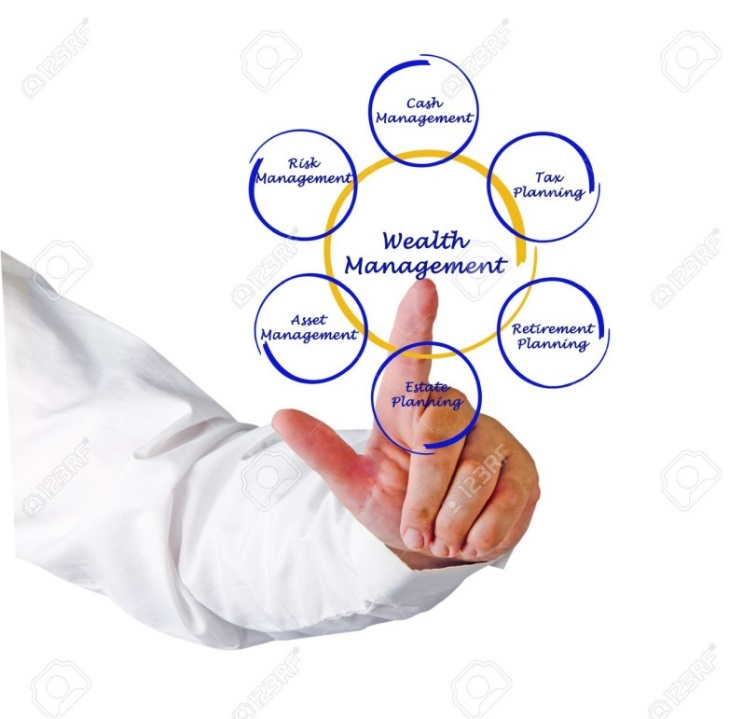 Helping You Manage Your Critical Financial EventsJohn & Jane SmithApril, 2017The PFO is the foundation of our wealth management process. Your Personal Financial Organizer (PFO) is an important written document that clearly defines your financial goals and objectives over a relevant, explicitly stated time horizon. As your financial advisor, creating and maintaining this document is one of my key responsibilities.It establishes a long-term plan to guide your financial decisions. The PFO helps to balance your goals and objectives with other essentials. It addresses concerns including: your safety net, debt management, tax planning, educational planning, retirement planning, estate planning, and investment strategy. The PFO is designed to encompass every aspect of the personal wealth management process – it helps you plan and prepare for critical financial events.
The PFO creates the path to achieving your financial and lifestyle goals.By using a well-constructed PFO, you will follow a carefully considered and disciplined approach to wealth management. Many people - and their financial advisors - are tempted to make ad hoc decisions about their financial situation - decisions that are often based on panic or overconfidence. The PFO will make sure that you consider the long-term and evolutionary nature of the wealth management process. It will clearly and concisely identify the constraints and opportunities of your current financial situation, while also focusing on your goals and objectives. The Result: Your financial plan will attend to your short-term needs without losing sight of your long-term goals. Using the PFO, we can work together to establish guidelines that we both feel appropriate to your situation, given the strategies available and the realities of the marketplace.
It’s a Collaborative Effort – Our PartnershipYou are responsible for participating in the successful implementation of your PFO. I will, however, guide you through this process. Once you have established your priorities and disclosed all related information, I will provide you with advice and solutions to help you achieve them. We will, of course, regularly reevaluate and update the PFO. This plan evolves in response to personal and family changes, and the PFO must adapt to these changes.In addition, the PFO will coordinate the efforts of other professionals (accountants, lawyers, etc.) that we choose to consult as part of the wealth management process.
A professionally prepared PFO will track your progress and it will provide continuity from one year to the next. The PFO will also help to prevent misunderstandings, because it clearly explains the nature of our relationship and the strategies we have agreed to implement. Long-term Goals (10 years and longer) Goal:		Retirement at age 65 for John Strategy:	Capital growth and regular contributionGoal:		Retirement at age 63 for Jane Strategy:	Roth IRAGoal:		     Strategy:	     Medium-term Goals (5 to 10 years)Goal:		Buy a recreational property in 5 yearsStrategy:	Continue a regular savings plan for the next 5 years (Cottage Fund)Goal:		     Strategy:	     Goal:		     Strategy:	     Short-term Goals (1 to 5 years)Goal:		Payout balance of mortgage in 18 monthsStrategy:	Commit to Accelerated Payout Schedule  Goal:		Help pay for Suzie’s wedding in 2 yearsStrategy:	Commit to regular savings plan until wedding date (Wedding Fund)  Goal:		     Strategy:	     Immediate Goals (Less than 1 year)Goal:		Get my financial planning in order.Strategy:	Stay committed to financial plan!Strategy: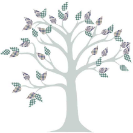      	Net Worth StatementStrategy:	Review & assess personal net worth annually.Date Last Reviewed:	January 1. 2017Next Action:	Monitor and Review again next year.    	Cash Flow AnalysisStrategy:	Ensure your living expenses and savings plans can be funded in full.Date Last Reviewed:	February 1, 2017Next Action:	Monitor and review this again next year.     	Emergency FundsStrategy:	Have $30,000 in your Emergency Fund in cash account.Date Last Reviewed:	February 1, 2017Next Action:	Emergency Fund now fully funded – monitor future use and replenishment accordingly   	Mortgage ConsiderationsStrategy:	Have your Mortgage paid off January 1, 2016Date Last Reviewed:	February 2, 2017Next Action:	Continue bi-weekly payment schedule with payments set at 15%    	Debt AnalysisStrategy:	Continue to carry no consumer debtDate Last Reviewed:	January 1, 2015Next Action:	Plan and save for future purchases     	Other Cash Flow StrategiesStrategy:		Help pay for Suzie’s wedding on Aug.17, 2016Date Last Reviewed:	February 3, 2017Next Action:	Set up $1000/month to money market for 20 months wedding fund fully funded).	Roth IRA Conversion Strategy:	Effective conversion without tax implication for Jane.   Date Last Reviewed:	January 13, 2017Next Action:		Develop strategy when Jane is closer to retirement (2021)         	Interest Income Strategy:	Maintain income-producing investments in accounts that will minimize taxes.Date Last Reviewed:	February 13, 2017Next Action:		Monitor and review this again next year 	Dividend Income Strategy:	Maintain dividend-producing investments in accounts that will minimize taxes.Date Last Reviewed:	February 12, 2017Next Action:		Monitor and review this again next year	Capital Gains Strategy:	Tax-loss selling to offset capital gainsDate Last Reviewed:	January 8, 2017Next Action:	Review capital gains in early December to identify realized capital gains for the year and develop appropriate strategy for tax-loss strategies 	Other Tax Planning StrategiesStrategy:	Meet with CPA every year to prepare taxes and receive adviceDate Last Reviewed:	February 2, 2017Next Action:		Meet with Mike Jones next month (May 2017) 	How Much Is Enough?Strategy:	Generate $2,500 per month at age 65 for John.   Date Last Reviewed:	February 3, 2017Next Action:	Increase current monthly retirement contributions from $1,000 to $2,500 effective immediately 	IRAStrategy:	Generate $2,000 per month at age 63 for Jane.   Date Last Reviewed:	January 13, 2017Next Action:		 Maintain current contribution and reassess next year.          	401K/403B/457 PlanStrategy:	     Date Last Reviewed:	     Next Action:	      	72T Distributions Strategy:	     Date Last Reviewed:	     Next Action:	     	Required Minimum Distributions Strategy:	     Date Last Reviewed:	     Next Action:	      	Other Retirement StrategiesStrategy:	Purchase a cottage in 2019 by saving $500/month and adding it to the Money Market fund in John’s Roth IRA.  Also use $100,000 currently saved in the joint investment account.Date Last Reviewed:	February 3, 2017Next Action:		Review Annually      Next Action:	In August 2015 increase this to $1500/month (once Suzie’s pension kicks in)  	Determining Your Risk ToleranceStrategy:	Investment recommendations must be suitable for your risk tolerance: Balanced PortfolioDate Last Reviewed:	January 4, 2017Next Action:	Update Risk Assessment next Review Meeting (2017) and rebalance accordingly.  Review again in one year or sooner if there are significant life changes. 	Investment Policy StatementStrategy:	Develop your personalized Investment Policy Statement (IPS).Date Last Reviewed:	January 4, 2017Next Action:	Review the IPS annually and update accordingly. 	Asset Allocation & RebalancingStrategy:	Ensure the investment allocation remains suitable for your risk tolerance.Date Last Reviewed:	February 3, 2017Next Action:	Advisor to regularly review and update asset allocation. 	Investment Structure & Ongoing ManagementStrategy:	Ensure effective and appropriate investment strategies implemented on your behalf by utilizing a combination of Money Manager and Core Portfolio Platforms.Date Last Reviewed:	February 4, 2017Next Action:	Advisor to regularly review and update investment solutions. 	Other Investment StrategiesStrategy:	Ensure short-term goals are kept liquid by purchasing Money Market or CDs.Date Last Reviewed:	February 4, 2017Next Action:	Advisor to regularly review and update these investment solutions.  	Home & Property InsuranceStrategy:	Take care of your home and property by having appropriate insurance protection.Date Last Reviewed:	February 4, 2017Next Action:	Annual renewal process in place with John Harper (Insurance). 	Life InsuranceStrategy:	Take care of your family by having appropriate Life Insurance coverage.Date Last Reviewed:	February 14, 2017Next Action:	We will begin a comprehensive review of Life Insurance needs this month and meet shortly to discuss.  	Disability InsuranceStrategy:	Both John and Jane have limited coverage through their employer and have supplemented this through additional insurance which we facilitated.Date Last Reviewed:	February 14, 2017Next Action:	Review if anything changes in relation to job or coverage here. 	Critical Illness InsuranceStrategy:	Proactively plan for impact of Critical Illness by having an insurance protection in place.Date Last Reviewed:	February 14, 2017Next Action:	This is a new priority and will also be reviewed and discussed in further detail with you at our next meeting. 	Asset Protection and Creditor ProofingStrategy:	     Date Last Reviewed:	     Next Action:	      	Other Family Security StrategiesStrategy:	Have a great insurance professional to help you.Date Last Reviewed:	February 14, 2017Next Action:	Meet with John Harper to discuss ongoing and new insurance.	529 Plan Strategy:	     Date Last Reviewed:	     Next Action:	      	UGMA (Uniform Gift to Minors)  Strategy:	     Date Last Reviewed:	     Next Action:	      	UTMA (Uniform Transfer to Minors) Strategy:	     Date Last Reviewed:	     Next Action:	      	Caring for Children with Special NeedsStrategy:	     Date Last Reviewed:	     Next Action:	      	Caring for Elderly ParentsStrategy:	     Date Last Reviewed:	     Next Action:	      	Other Education & Care Planning StrategiesStrategy:	Assist with the education of your future grandchildren.Date Last Reviewed:	February 14, 2017Next Action:	Will revisit this once there are grandchildren to save for.  	WillStrategy:	Have a current Will in place to make things easier for loved ones (avoid dying intestate).Date Last Reviewed:	February 14, 2017Next Action:	Review the Will annually and update it when required based on any life changes.  	Living WillStrategy:	Ensure someone is appointed to act on your behalf if John and/or Jane become incapacitated.Date Last Reviewed:	February 14, 2017Next Action:	John’s is in place and Jane will have hers done before our next review meeting.  	Power of AttorneyStrategy:	Ensure someone is appointed to represent your interests.Date Last Reviewed:	February 13, 2017Next Action:	John’s is in place and Jane will have hers done before our next review meeting.  	Executor AppointedStrategy:	Ensure someone is appointed to represent your interests.Date Last Reviewed:	February 13, 2017Next Action:	This is currently in place.  	Principal ResidenceStrategy:	Have joint-ownership for ease of transitionDate Last Reviewed:	February 13, 2017Next Action:	This is currently in place.  	Additional PropertiesStrategy:	Minimize taxation of lake front cottage that will pass to children by making them co-owners.Date Last Reviewed:	February 12, 2017Next Action:	Spring 2020 – Complete paperwork at time of cottage purchase to include Jim and Becka (one-quarter ownership each).  	TrustsStrategy:	     Date Last Reviewed:	     Next Action:	      	Charitable Remainder TrustsStrategy:		     Date Last Reviewed:	     Next Action:		        	InheritancesStrategy:	Principal residence and investment assets of Jane’s Mother will transfer over at some point.Date Last Reviewed:	February 12, 2017Next Action:	John and Jane will keep us informed about her Mother’s condition.  	Transfer on Death AccountsStrategy:	     Date Last Reviewed:	     Next Action:	       	Advanced Health Care InitiativeStrategy:	     Date Last Reviewed:	     Next Action:	       	Long-Term CareStrategy:	     Date Last Reviewed:	     Next Action:	       	Charitable DonationsStrategy:	     Date Last Reviewed:	     Next Action:	        	Other Estate Planning StrategiesStrategy:	Continue to work with estate planning lawyer. Date Last Reviewed:	February 13, 2017Next Action:	Consult with your lawyer, Paul Smith, as required. 	Small Business Capital Gains ExemptionStrategy:	     Date Last Reviewed:	     Next Action:	      	Stock Options Strategy:	     Date Last Reviewed:	     Next Action:	      	Buy-Sell Agreements Strategy:	     Date Last Reviewed:	     Next Action:	      	Commercial InsuranceStrategy:	     Date Last Reviewed:	     Next Action:	      	Key Man & Other Specialty InsuranceStrategy:	     Date Last Reviewed:	     Next Action:	      	Other Business Planning StrategiesStrategy:	     Date Last Reviewed:	     Next Action:	     ParentsParentsJohn & June SmithBob and Mary CratchitChildrenChildrenJim Smith, Becka Wilson,Lana Unger (daughter from previous marriage)Grandchildren & Great Grandchildren Grandchildren & Great Grandchildren  Other Important People Other Important PeopleKyle Wabisi (Foster Child), Marsha Cratchit (sister)SiblingsSiblingsImportant Organizations & CausesImportant Organizations & CausesAmnesty InternationalProfessionalContact InformationFinancial Advisor Name:  Brad AdamsPhone: 555-555-5555Email:   brad.adams@bedrockfinancia.comlAccountant/CPAName:  Michael JonesPhone: 555-554-5554Email:   mike.jones@lynchpinaccounting.comLawyer/AttorneyName:  Paul SmithPhone: 552-552-5552Email:   paul.smith@scalesofjustice.comInsurance AgentName:  John HarperPhone: 551-551-5551Email:   john.harper@bookkeeping.comPersonal Banking AdvisorName:       Phone:      Email:        Commercial Banking AdvisorName:       Phone:      Email:        Mortgage & Lending Name:       Phone:      Email:        OtherName:       Phone:      Email:        OtherName:       Phone:      Email:        Comprehensive Wealth Management:Areas Important to You1 Cash Flow Planning2 Tax Planning3 Retirement Planning4 Investment Strategy5 Family Security6 Caring for Others7 Your Legacy8 Business Planning & Succession9 Special Situations 